TLC - July 12-17, 2015REGISTRATION FORM Are you ready to change your child’s life forever? Investing into your child’s personal growth empowers your teen to express themselves like never before. They will gain new wisdom while meeting other teens who all want the same thing. They will truly meet themselves while learning what it means to be a Leader in today’s world. Your teen will become equipped with the best tools and skills that will help bring them to new heights in their relationships with friends, family, and their faith. Your teens will learn the skills they need now to experience Leadership at a greater level through a variety of outdoor and indoor activities. While the camp is high octane it is also an extremely enjoyable experience that will change your teen’s life FOREVER! Located at Hunt Hill Audubon Sanctuary - Sarona, WI. Meals, lodging, activities and transportation to and from the Minneapolis, MN Airport are included in tuition.Tuition is paid in US Dollars: $1195.00 Early Bird Signup $1295.00 2014 Signup with Deposit$1495.00 with Jan-March 2015 Signup$1595 with April-July 2015 SignupUrgency in life matters, so take advantage of the Early Bird Discount today.(BALANCE IS DUE IN FULL BY July 1st, 2014) There is a $500 US which is non-refundable/non-transferable deposit. I hereby understand and agree that this deposit is non-refundable/non-transferable:
Parents Name: ____________________________________________________________ Teens Name: ________________________________________________Age: _________ Address: _________________________________________________________________ City:__________________________________________ State:_____ Zip: ____________ Home Phone: _______________________________Cell Phone:_____________________EMAIL:_____________________________________ Fax:________________________ 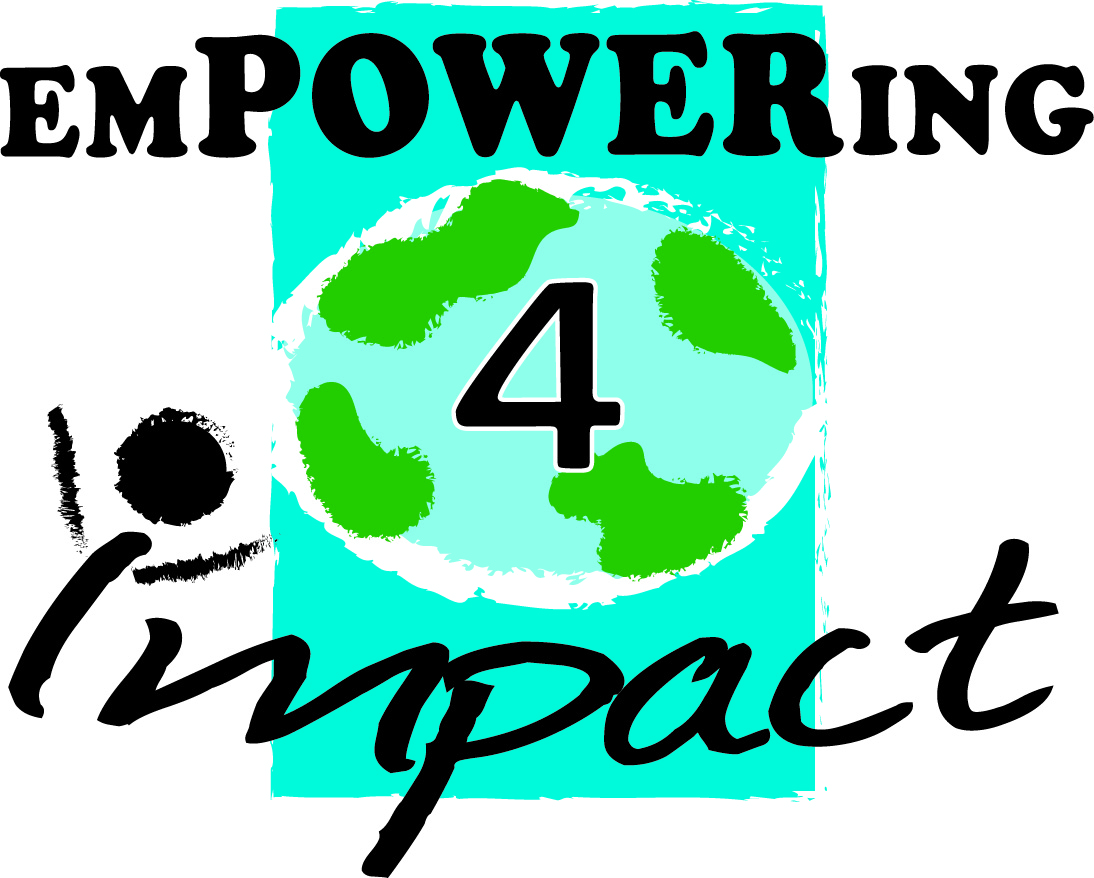 Please make your payment to: Empowering 4 Impact                                                        PO BOX 365 Rice Lake, WI 54868For Credit Card payment - Visa MasterCard Discover American Express, accepted